BENDIGO INTERNATIONAL 2022BENDIGO, VICTORIA, AUSTRALIA12-16 OCTOBERTRANSPORT REQUEST FORMNotes:1.  Transport pick up available for participants arriving at Melbourne or Bendigo Airport.2.  Transport is provided for participants staying at the official accommodations only.3.  Please notify organiser if above flights details have changed prior to arrival.Please return this form by Friday 30th Sep 2022 to:Event Director
Email:  poh@bigpond.net.au			Telephone: +614 1227 8118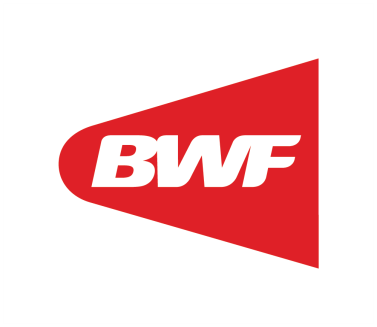 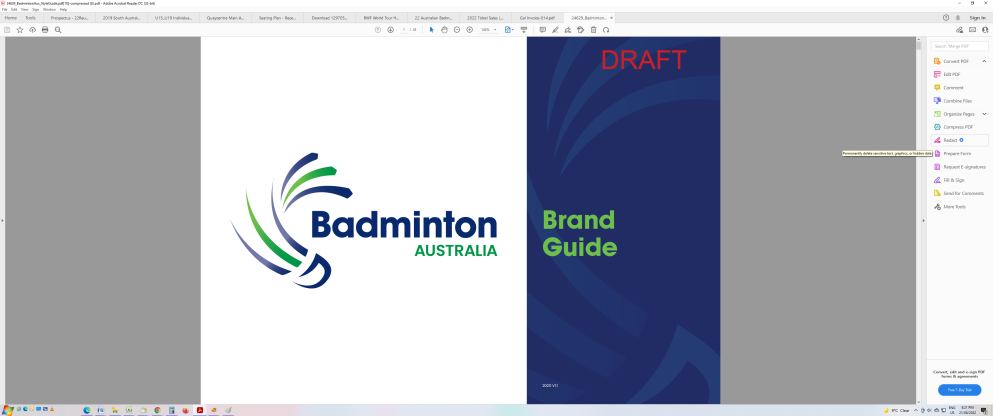 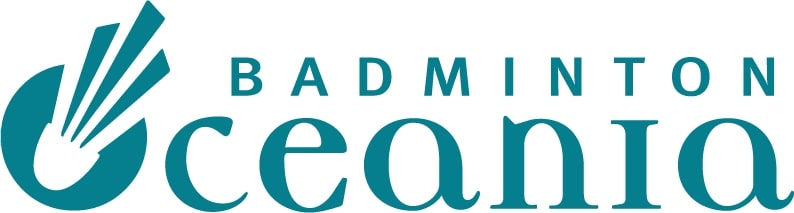 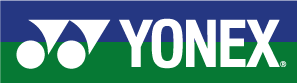 MEMBER ASSOCIATION Country:CONTACT NAME                             In full:CONTACT                  Phone number:CONTACT             Email address:GROUP 1ARRIVALDEPARTUREDAY/DATE/TIME:FLIGHT NUMBER:TOTAL NO: OF PERSONS:GROUP LEADER (NAME & MOBILE)GROUP 2ARRIVALDEPARTUREDAY/DATE/TIME:FLIGHT NUMBER:TOTAL NO: OF PERSONS:GROUP LEADER (NAME & MOBILE)